О внесении изменений в распоряжение Комитета по управлению имуществом города Заречного Пензенской области от 02.11.2018 № 01-05/680 «Об утверждении Порядка согласования муниципальным предприятиям, муниципальным учреждениям города Заречного Пензенской области крупных и иных сделок, подлежащих согласованию в соответствии с законодательством Российской Федерации»В соответствии с Федеральным законом от 06.10.2003 № 131-ФЗ «Об общих принципах организации местного самоуправления в Российской Федерации», статьей 23 Федерального закона от 14.11.2002 № 161-ФЗ «О государственных и муниципальных унитарных предприятиях», статьёй 9.2 Федерального закона от 12.01.1996 № 7-ФЗ «О некоммерческих организациях», частью 14 статьи 4.7.1, статьёй 5.1.1 Устава ЗАТО г.Заречного Пензенской области Устава закрытого административно-территориального образования города Заречного Пензенской области, в целях обеспечения эффективного управления 1. Внести в распоряжение Комитета по управлению имуществом города Заречного Пензенской области от 02.11.2018 № 01-05/680 «Об утверждении Порядка согласования муниципальным предприятиям, муниципальным учреждениям города Заречного Пензенской области крупных и иных сделок, подлежащих согласованию в соответствии с законодательством Российской Федерации» следующие изменения:1.1. Пункт 1.2. раздела I Порядка изложить в новой редакции:«1.2. Действие настоящего Порядка распространяется на осуществление: - муниципальным предприятием сделки или нескольких взаимосвязанных сделок, связанных с приобретением, отчуждением или возможностью отчуждения предприятием прямо либо косвенно имущества, цена или балансовая стоимость которого составляет более десяти процентов уставного фонда предприятия;- муниципальным учреждением сделок или несколько взаимосвязанных сделок, связанных с распоряжением денежными средствами, отчуждением иного имущества (которым в соответствии с федеральным законом бюджетное учреждение вправе распоряжаться самостоятельно), а также с передачей такого имущества в пользование или в залог при условии, что цена такой сделки либо стоимость отчуждаемого или передаваемого имущества превышает 10 процентов балансовой стоимости активов бюджетного учреждения.2. Настоящее распоряжение опубликовать в муниципальном печатном средстве массовой информации – в газете «Ведомости Заречного» и разместить на официальном сайте Администрации г.Заречного.3. Контроль за исполнением настоящего распоряжения оставляю за собой.Председатель Комитета                                                                                          А.М. Желтухин     Разослать:В делоВсем ПредприятиямВсем учреждениямСогласовано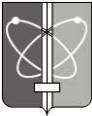 КОМИТЕТ ПО УПРАВЛЕНИЮ ИМУЩЕСТВОМ ГОРОДА ЗАРЕЧНОГО ПЕНЗЕНСКОЙ ОБЛАСТИ(Комитет по управлению имуществом г. Заречного)КОМИТЕТ ПО УПРАВЛЕНИЮ ИМУЩЕСТВОМ ГОРОДА ЗАРЕЧНОГО ПЕНЗЕНСКОЙ ОБЛАСТИ(Комитет по управлению имуществом г. Заречного)КОМИТЕТ ПО УПРАВЛЕНИЮ ИМУЩЕСТВОМ ГОРОДА ЗАРЕЧНОГО ПЕНЗЕНСКОЙ ОБЛАСТИ(Комитет по управлению имуществом г. Заречного)КОМИТЕТ ПО УПРАВЛЕНИЮ ИМУЩЕСТВОМ ГОРОДА ЗАРЕЧНОГО ПЕНЗЕНСКОЙ ОБЛАСТИ(Комитет по управлению имуществом г. Заречного)КОМИТЕТ ПО УПРАВЛЕНИЮ ИМУЩЕСТВОМ ГОРОДА ЗАРЕЧНОГО ПЕНЗЕНСКОЙ ОБЛАСТИ(Комитет по управлению имуществом г. Заречного)Р А С П О Р Я Ж Е Н И ЕР А С П О Р Я Ж Е Н И ЕР А С П О Р Я Ж Е Н И ЕР А С П О Р Я Ж Е Н И ЕР А С П О Р Я Ж Е Н И Еот 19.04.2021                 № 280            г.ЗаречныйЗаместитель председателя КомитетаГерасина Ю.В.ИсполнительСоветник Лашкина О.А.